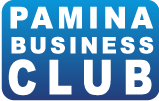 …on Tour in München Vom 14.11.-15.11.2019Konzept - „PBC on Tour in München“Schwerpunkte: Start-Ups / Industrie 4.0 / Künstliche IntelligenzOrganisation: PAMINA Business ClubAvisierter Zeitraum: 14.11.-15.11.2019, eine ÜbernachtungTeilnehmeranzahl: Begrenzt auf 20 Teilnehmer. Weitere Teilnehmer müssen sich selbst um An- und Abreise sowie die Unterkunft und Transfers kümmern.Über PAMINADer PAMINA Business Club beschreibt eine Kooperationsinitiative von rund 50 Wirtschaftsförderungsgesellschaften, Gemeinden und Kammern, die grenzüberschreitend über die RegionenPA (Palatinat / Südpfalz)MI (Mittlerer Oberrhein / TechnologieRegion Karlsruhe)NA (Nord Alsace).im Sinne deutsch-französischer wirtschaftlicher Interessen agieren. Die Wirtschaftsförderungen und Kammern vor Ort sind Schnittstelle zu den Unternehmen der Region. Mit dem Ziel, ihre grenzüberschreitenden Berateraktivitäten zu optimieren, haben sich diese jeweils für die Standortpflege verantwortlichen Institutionen in den Teilregionen auf freiwilliger Basis zum “Club der Wirtschaftsförderer in der Region PAMINA” zusammengeschlossen.Im Rahmen des jährlichen „PBC-on-Tour-Events“ wird der Club 2019 zum Austausch über Innovationsthemen mit seinen Partnern nach München reisen. Die Teilnehmer werden planmäßig dem ICE 9571 an Ihrem entsprechenden Halt zusteigen, wo durch den PBC ausreichend Sitzplätze für die Kolleginnen und Kollegen reserviert wurden. Es sind zwei Programmtage inkl. einer Übernachtung in München vorgesehen. Hinweis: Die Aufwendungen für die Fahrt, Unterkunft und Verpflegung sind von jedem Teilnehmer persönlich zu tragen. Der Transfer wird vom PAMINA Business Club organisiert. Hintergrund: „Künstliche Intelligenz als Wettbewerbsvorteil und Treiber der deutsch-französischen Zusammenarbeit“Karlsruhe ist deutschlandweit der bedeutendste Standort für die Entwicklung und Anwendung Künstlicher Intelligenz. Der Stadt wird als sogenannter „Digital Hub“, d. h. als digitaler Knotenpunkt des Landes eine besondere Rolle zuteil. Der Digital Hub Karlsruhe baut auf den gewachsenen Kompetenzen der Region auf und setzt auf gemeinsame Forschungsaktivitäten etablierter und ambitionierter Akteure und Gründer.In Karlsruhe ballen sich exzellente Forschungseinrichtungen wie das Forschungszentrum Informatik (FZI), das Fraunhofer-Institut für Optronik, Systemtechnik und Bildauswertung (IOSB), sowie das Karlsruher Institut für Technologie (KIT). Hier treibt der Digital Hub die Forschung, Anwendung und Gründungen in den drei Schwerpunktbereichen voran.Mit der Unterzeichnung des Élysée-Vertrages wurde von höchster politscher Ebene ein starkes Zeichen für die Zukunft deutsch-französischer Zusammenarbeit gesetzt. Als grenzüberschreitendes Kompetenznetzwerk, im Bezug auf die Entwicklung und Erforschung Künstlicher Intelligenzen, erhält der PAMINA Business Club als wesentlicher Treiber für derzeitige Entwicklungen in Richtung einer SmartRegion eine besondere Wichtigkeit. Zum einen für die Sicherung der regionalen Standortwettbewerbsfähigkeit in Zukunftsmärkten, als auch im Hinblick auf die strategischen Zusammenarbeit zwischen Deutschland und Frankreich. Mit dem Ziel effektive, grenzüberschreitende Zusammenarbeit zu gewährleisten, bietet es sich an, auf bestehende (und neugegründete), für die Diskussion um KI relevante Netzwerke zurückzugreifen, und Beziehungen zu diesen aufzubauen; zum Beispiel das RÉSILIAN-Netzwerk, das Automotive Engineering Network, oder das CyberForum.RÉSILIAN: Hier haben sich rund dreißig Partner aus dem Nordelsass wie z. B. Alstom, Schaeffler oder Siemens um das RÉSILIAN-Netzwerk, dem Innovativindustrienetzwerk, zwecks der gemeinschaftlichen, querschnittsübergreifenden Erschließung industrieller- und humanistischer Ressourcen als Beitrag für einen attraktiven Wirtschaftsstandort verbunden. Das Automotive Engineering Network (AEN) ist Vermittler, Koordinator und Initiator im Zusammenspiel zwischen Unternehmen, Universitäten, Verwaltung und Politik für alle Themen rund um Mobilität.Das CyberForum e. V. ist mit über 1.200 Mitgliedern das größte regional aktive Hightech-Unternehmernetzwerk in Europa.Anreise am 14.11.2019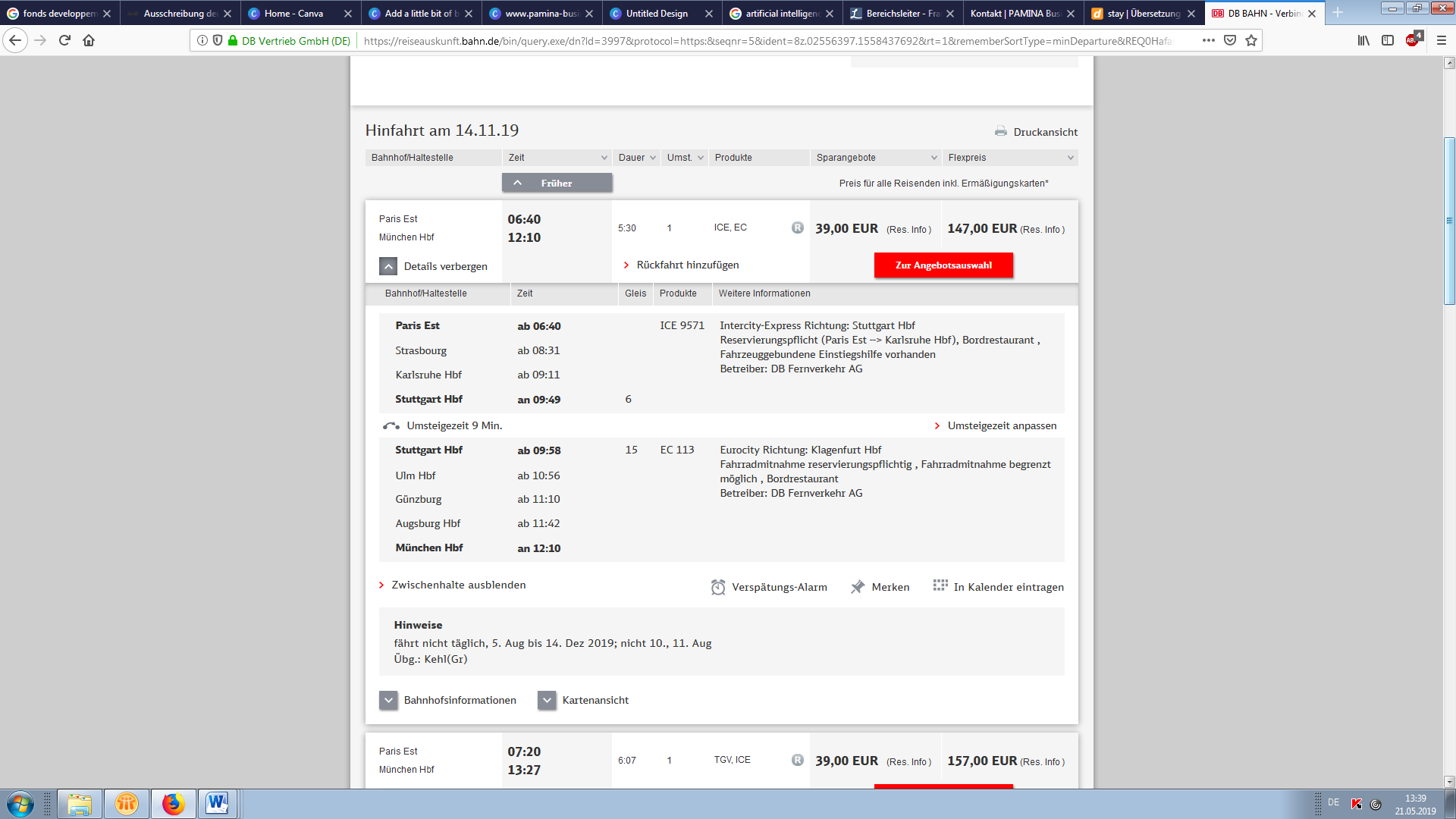 Vorläufiges Programm14.11.2019Ankunft München Hbf (12.10 Uhr)Check-In King´s Hotel Center (Marsstr. 15)13.20 Uhr	Transfer zu Siemens DEEC mit ÖPNV (U5 Richtung 	Neuperlach Süd ab Haltestelle Hauptbahnhof bis 	Haltestelle Neuperlach Süd, Abfahrt 13.29 Uhr)	Besichtigung SIEMENS DEEC (14.00-17.30 Uhr)Networking Dinner (19.00 Uhr) im Hofer – Der Stadtwirt (Gewölbekeller, Burgstr. 5) mit Teilnahme von Ansprechpartnern aus dem Münchner Netzwerk u.a. mitdem stellvertretenden Leiter Bernhard EllerZeit zur persönlichen Verfügung15.11.2019Check-Out Hotel08.00 Uhr	Abfahrt Bustransfer Besichtigung UnternehmerTUM 09.00 Uhr	Begrüßung durch Geschäftsleitung	Rundgang & Besichtigung	Pitches mit Startups aus dem Zentrum und 	Wachstumsfirmen wie 	Magazino und Hyperloop (beide angefragt)11.45 Uhr	Mittagessen in der Cantineria „Herr Lichtenberg“	(im UnternehmerTUM)13.15 Uhr 	Transfer zum HbF MünchenRückfahrt München Hbf 14.47 Uhr	Gleis 10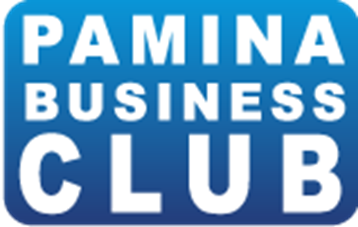 Abreise am 15.11.2019Nach Mittagessen im UnternehmerTUM und Bustransfer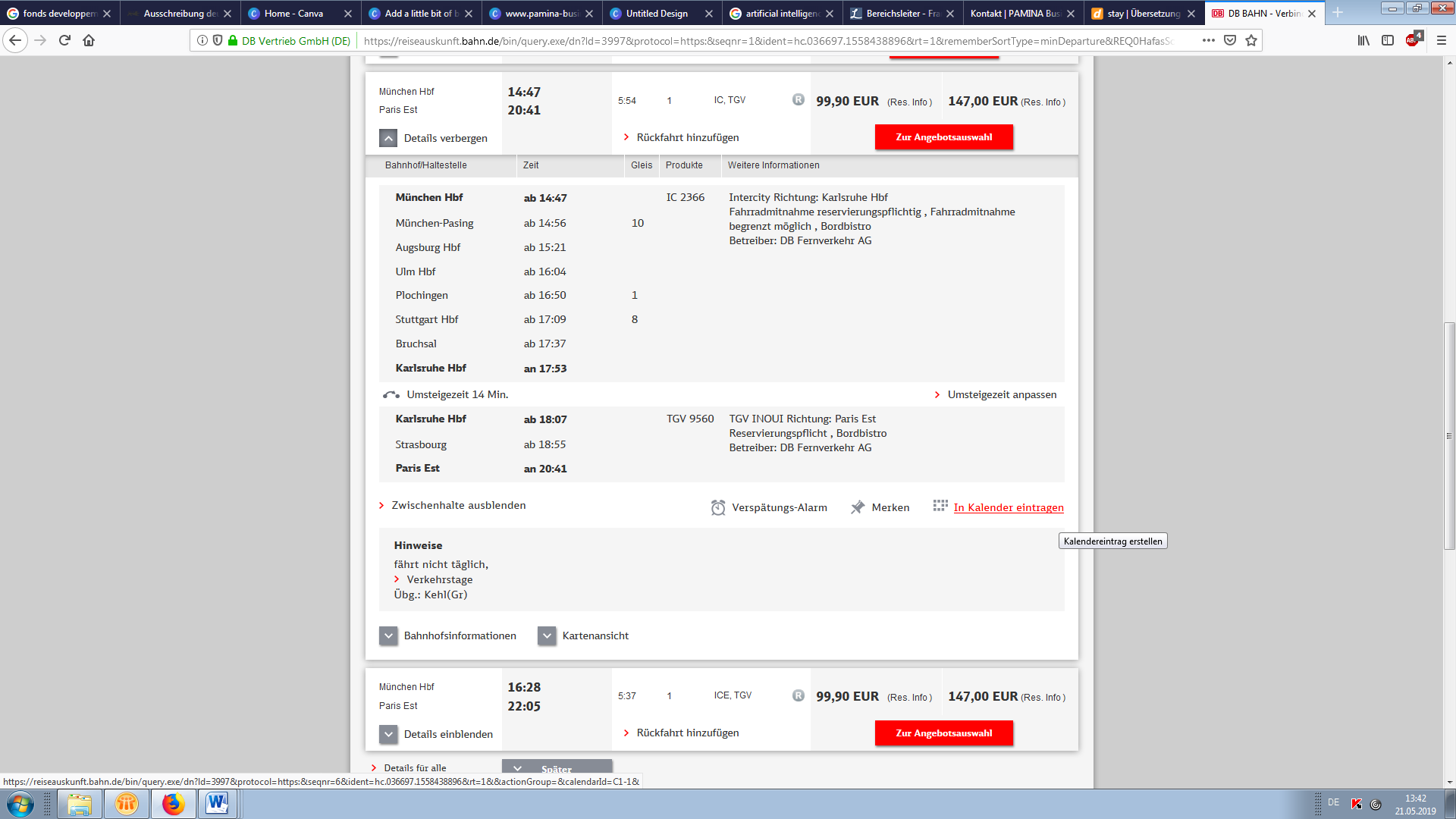 Beteiligte und Organisierende Partner Wirtschaftsförderung KarlsruheRalf Eichhorn, Präsident PAMINA Business ClubZähringerstraße 65a76133 KarlsruheTel.: +49 (0)721-133-7340Fax: +49 (0)721-133-7309E-Mail: ralf.eichhorn@wifoe.karlsruhe.deUnternehmerTUM München:Dr. Dirk RossbergLichtenbergstraße 685748 GarchingTel.: +49 89-18 94 69-2711
E-Mail: dirk.rossberg@maker-space.deWirtschaftsförderung München: Herr Haider, Referat für Arbeit und Wirtschaft 
Herzog-Wilhelm-Straße 1580331 MünchenTel.: +49 89-233-21150Fax: +49 89-233-27966Verbindliche Anmeldungfür die Geschäftsreise nach München zum Thema „Start-ups, Industrie 4.0 und künstliche Intelligenz im Rahmen der PAMINA Business Club Tour, im Zeitraum vom 14.11.-15.11.2019.Die Höhe des Teilnahmeentgelts für die einzelnen Veranstaltungen ist der nachstehenden Auflistung zu entnehmen. Mit seiner Anmeldung verpflichtet sich der TN zur Zahlung des Teilnahmeentgelts für die Veranstaltung. Die Angaben sind ungefähr und können abweichen.Hin-/Rückfahrt (ab Straßburg) 		83,90€ Hin-/Rückfahrt (ab Karlsruhe) 		71,80€Networking Dinner und Canteria		à la carte – jeder Teilnehmer zahlt eigene MahlzeitHotelzimmer (Einzel)				164,00€ (in der Anzahlung enthalten)Hotelzimmer (Doppel)			174,00€ (in der Anzahlung enthalten)	(Hinweis: Es wurden im „King’s Hotels Center“ 13 Einzelzimmer sowie 7 Doppelzimmer reserviert. Die Verteilung erfolgt nach dem Prinzip first come first serve. Weitere Teilnehmer müssen sich selbst um eine anderweitige An- und Abreise, Transfers kümmern sowie alle anfallenden Unkosten selbst tragen.)Mit der verbindlichen  Anmeldung muss eine Anzahlung an die Wirtschaftsförderung Karlsruhe in Höhe von 180,00 € geleistet werden, der die Hotelkosten sowie der Bustransfer am 15.11.2019 bereits im Vorfeld deckt. Unternehmen:Ansprechpartner: Straße, Nr.:PLZ, Ort:Tel.:Fax:E-Mail:Ort, Datum								Unterschrift14.00 UhrWelcome, Begrüßung im Digital Enterprise Experience Center (Otto-Hahn-Ring 6, Raum 28.762F)14.15 UhrSiemens: Überblick, Geschäftssituation, Pariser Klimaschutzabkommen, Next47, etc.14.30 UhrDigitalisierung / Digital Enterprise Story15.30 UhrPause / Networking15.45 UhrKünstliche Intelligenz / AI Lab16.30 UhrQ&A, Summary17.00 UhrVerabschiedungZeit zur persönlichen VerfügungTeilnehmerliste Teilnehmerliste Teilnehmerliste Teilnehmerliste Teilnehmerliste Firma/InstitutionPositionNameVornameTeilnahmePAMINA Business ClubPräsidentEichhornRalfOKWirtschaftsförderung Karlsruhe Stellv. Bereichsleiter InnovationBuhlSteffenOKADIRAGeschäftsführungStaerlé Jean-MichelOKSIEMENSGeneral ManagerKuglerJoachimOKAutomotive Engineering NetworkGeschäftsführungWalzSieglindetbcHubWerk e.V. Bruchsal GeschäftsführungRauschMichaelOKFiltraVision GmbH GeschäftsführungBottReinhardtbcAbacus alpha GmbHDr.  FleißnerManfred  OKWirtschaftsförderungsgesellschaft Bruchsal GmbHGeschäftsführerHuberStefan OKRESILIAN Enderlin  Lionel  OKRESILIAN  Hoffmann Jérémy  OKSCHAEFFLER France CEOBecker MarktbcSEW USOCOME France CEOReverdelMicheltbcALSTOM Transport WerksleiterJung Jean-YvestbcBDR Thermea France CEOLeroy ThierrytbcBRUKER BIOSPIN France CEOBelguise  AlaintbcNORCAN CEOFauht StéphanetbcIUT Haguenau LeiterGaudeau Yann tbcEurodistrict PAMINA VorsitzendeBertrandRemitbcFrench Tech Alsace Vorsitzender Roecker StéphaneRéponse 23/10Eurométropole Validée, en attente du nom Paris Region Enterprise AkpamaCyril En attente accord direction GESAMT : 9D : 6 – F : 3 Sichere Teilnahme  : 9 Noch zu bestätigen : 3 Am 22.10.19